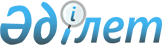 О переименовании коммунального государственного учреждения "Каратальская средняя школа-сад" отдела образования по Урджарскому району управления образования Восточно-Казахстанской области в коммунальное государственное учреждение "Средняя школа-сад имени Бауыржана Жунусова" отдела образования по Урджарскому району управления образования Восточно-Казахстанской областиПостановление Правительства Республики Казахстан от 4 октября 2021 года № 704.
      В соответствии с подпунктом 4-1) статьи 10 Закона Республики Казахстан от 8 декабря 1993 года "Об административно-территориальном устройстве Республики Казахстан", постановлением Правительства Республики Казахстан от 5 марта 1996 года № 281 "Об утверждении Правил присвоения наименования аэропортам, портам, железнодорожным вокзалам, железнодорожным станциям, станциям метрополитена, автовокзалам, автостанциям, физико-географическим и другим объектам государственной собственности на территории Республики Казахстан, а также переименования, уточнения и изменения транскрипции их наименований и присвоения собственных имен лиц государственным юридическим лицам, юридическим лицам с участием государства" Правительство Республики Казахстан ПОСТАНОВЛЯЕТ:
      1. Переименовать коммунальное государственное учреждение "Каратальская средняя школа-сад" отдела образования по Урджарскому району управления образования Восточно-Казахстанской области в коммунальное государственное учреждение "Средняя школа-сад имени Бауыржана Жунусова" отдела образования по Урджарскому району управления образования Восточно-Казахстанской области.
      2. Настоящее постановление вводится в действие со дня его подписания и подлежит опубликованию.
					© 2012. РГП на ПХВ «Институт законодательства и правовой информации Республики Казахстан» Министерства юстиции Республики Казахстан
				
      Премьер-МинистрРеспублики Казахстан 

А. Мамин
